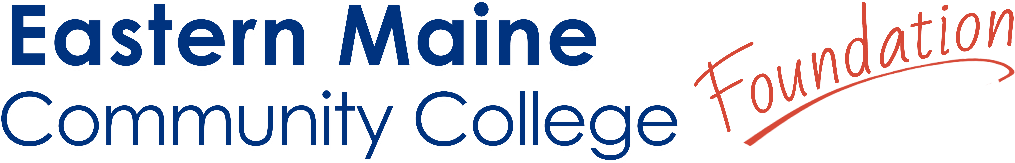 
Loring Kydd Emeritus Scholarship
Loring Kydd is a founding faculty member of EMCC, formerly known as Eastern Maine Vocational Technical Institute.  Loring began teaching math in 1966 and was named chair of the Math Science Department in the mid-1970s, a position he held until his retirement.  The Loring Kydd Emeritus Scholarship provides support to second-year students enrolled in a career program who demonstrate financial need and academic merit.Criteria:  Matriculated in a career program only (not Liberal Studies)2nd year ( already earned 30 credits)Full time (minimum of 12 credit hours)GPA 2.5 or aboveFinancial need determined by FAFSAPreference given to single parentPreference also given to residents of Deer Isle and StoningtonFunds may be designated for tuition, fees, books, supplies and toolsApplication Process:All students must complete and submit an EMCC Foundation Scholarship Application which can be found here. Please note, each scholarship requires you to write an individual essay. You can find all scholarship information on our website at www.emcc.edu, under Admissions & Aid in the subcategory Paying for College. Applicants must then submit both their application and essay either via email to foundation@emcc.edu or drop them off to any department on campus. If you drop off your documents at a department on campus write EMCC FOUNDATION at the top of all documents. After submission of your application, the EMCC Foundation will begin the review process to determine eligibility and scholarship award. Scholarship Contact Information:EMCC Foundation Office – Public Safety Training CenterJennifer Khavari jkhavari@emcc.edu (207) 974-4673